Curriculum Committee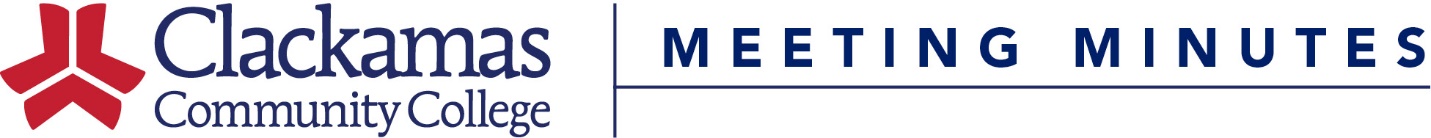 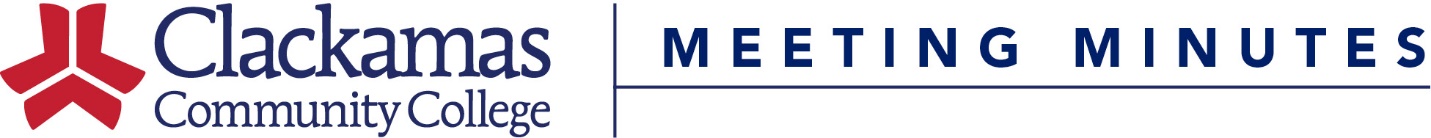 May 20, 2016Meeting AgendaPresent:  Karen Ash, Dustin Bare, Dave Bradley, Nora Brodnicki, Frank Corona (Chair), Jeff Ennenga, Megan Feagles (Recorder), Ida Flippo, Sharron Furno, Darlene Geiger, Sue Goff, Shalee Hodgson, Jason Kovac, Jim Martineau, Lupe Martinez, Mike Mattson, Lilly Mayer, Jeff McAlpine (Alternate Chair), Suzanne Munro, Scot Pruyn, Lisa Reynolds, Cynthia Risan, Tara Sprehe, Sarah Steidl, Dru Urbassik, Helen Wand, MaryJean Williams (Alternate Chair)Guests:   Bev Forney, Laurette ScottAbsent:   ASG, Rick Carino, Elizabeth Carney, Kara Leonard, David PlotkinWelcome & IntroductionsApproval of MinutesApproval of the October 19, 2018 minutesMotion to approve, approvedConsent AgendaCourse Number ChangesCourse Credits/Hours ChangeCourse Title ChangeReviewed Outlines for ApprovalNo items on the Consent Agenda this meeting.Informational ItemsProgram Learning OutcomesAdministrative Professional, AASAdministrative Assistant, CCAdministrative Assistant Training, CCBev Forney presentedAll the PLOs are now nested within the AASThe smallest Certificate had more PLOs than the AAS before the reviewWR-149 Implementation TermWR-149 was approved at 2 credits (formerly 1 credit) to be implemented in 19/SU. A course change that affects a program (DMC), goes into effect the following academic year.Since DMC, AAS was approved for 19-20 without the course, and since there are no DMC students who need the course this year, the English Department is planning to offer the 2 credit course in 19/SP.Old BusinessCurriculum Management Software Webinar UpdateDru Urbassik presentedCourseLeaf webinar was last weekDigArc webinar – 11/8/18, 1:30-3pm, CC127Smart Catalog webinar – 11/14/18, 1-2pm, CC127Webinars will be recorded. Vendors are working on getting sandboxes for folks to try out the software on their own.The Curriculum Office will continue to keep the Committee updatedNew BusinessReview Teams/Sub-Committees Review MethodsAre the Review Teams and Sub-Committees interested in sharing their review methods?The Committee is interested in bringing this back for next time (November 16th)Cooperative Work Experience (CWE) Student Learning Outcomes (SLOs)Dru Urbassik presentedGlobal Student Learning Outcomes were approved through Curriculum Committee on 6/30/16. Do they apply to the -180 courses? Or just the -280’s?The minutes from past meetings aren’t clearDustin confirmed that the -180 courses are for High School and therefore those students have a much different experience that students taking -280 coursesThe Curriculum Office will look at how many -180s are out there, whether or not programs are affected. Will reach out to Education Partnerships for some background information.Bring back for November 16th Program AmendmentsCTE Instruction, CCLaurette Scott presentedIncrease credits from 21 to 28-30Added in MTH and WR requirementOregon Teacher Standards and Practices Commission, the licensing body, proposed new standards, the changes to the certificate reflect those changes.The courses that were removed are still offeredMotion to approved, approvedAnything else for the Good of the OrderDarlene Geiger presentedAJ Smith - mini grant for training for integrated education and training modelsTraining November 9, 9-4:30Pilot with Horticulture in WinterFunding to support part-time faculty attendance-Meeting Adjourned-Next Meeting: November 16, 2018 CC127 8-9:30am